Святая Земля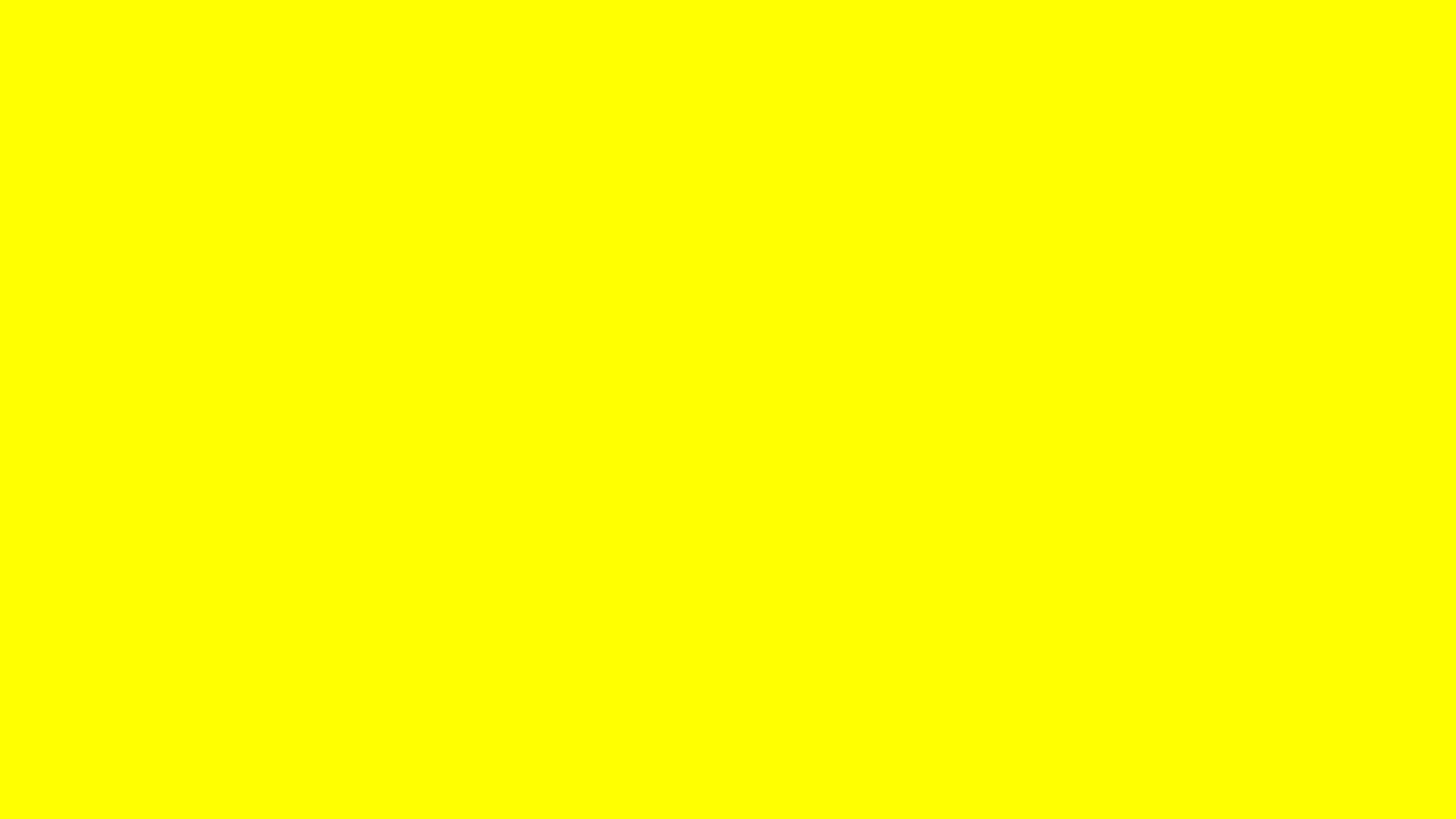 17-23 февраля 2020 г.В программе: 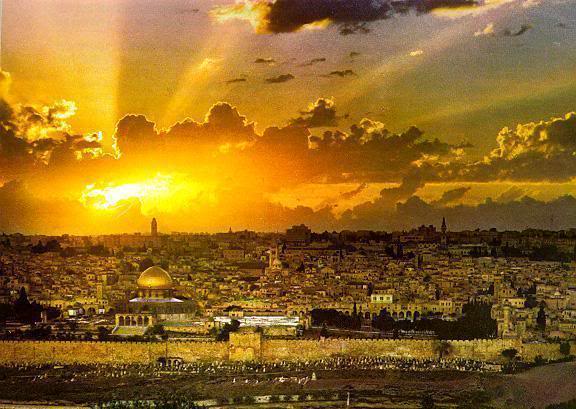 Божественная Литургия в Храме Рождества ХристоваНазарет. Вифлеем. Кана Галилейская. Гора Фавор. Иерихон. Река Иордан. Иерусалим. Яффа. Лидда…Божественная Литургияв Храме Гроба ГосподняУчастие – 600$ + авиа  ☨    8 (910) 4567-003 Ostrov1429@bk.ru